НАТАЛЬЯ ПОПЕРЕЧНАЯ. «РАДУЮСЬ КАЖДОМУ ДНЮ»24-01-2019, КОММЕНТАРИЕВ НЕТ ПРОСМОТРОВ: 280Ты сделал еще один бесценный подарок – прислал книгу Наташи Поперечной. Я как-то не рискнула открыть ее сразу. Но когда открыла…
У меня уже был опыт общения с Юрой Воробьевым. В 16 лет он стал инвалидом. Познакомились мы где-то в 2001, не то в 2002 году. Давно уже. И я заметила уже тогда, что я – здоровая, ходячая, прихожу к нему со всеми своими скорбями и непонятками, а ухожу умиротворенная, окрыленная. Это Господь людям, немощным плотью, дает такую силу духа, что они свои скорби безропотно переносят, так еще и наши бремена несут. Особенно, в молитвах своих.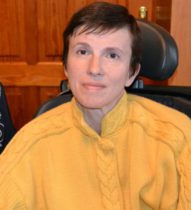 Читая книгу Наташи, заметила, что мой молитвенный дух то трепетал, то замирал, то рвался ввысь – такое единение. И я решила читать Наташину книгу на наших молитвенных собраниях. Уверенна, что Господь начнет «шевелить» нас здоровых, но ленивых для Его труда, и, может быть, нам, наконец-то, удастся выполнить свое предназначение.Слава Богу, что у него есть такие Наташи, Юры…, что их много, что они сами славят Бога и нас вдохновляют.Собранные в одной книге Наташины письма, стали более емкими, сильнее, что ли. Я тут стих написала по прочтении Наташиной книги. Передайте ей его, пожалуйста.Слава Богу за Иисуса Христа, Который очищает нас от всякого греха и возвращает в славу Божию.
Радиопрограмма о творчестве Натальи
Наташе ПоперечнойТвой дух Господь не бросил в горе,
Наташу вел тропой скорбей.
И расступились воды моря –
И Ты помог в земной борьбе.Ты вел горами, и в долинах
На пажить злачную водил,
Являя милосердье Сына,
Который всем руководил.Господь, Твои пути – не наши.
И в этом Высшей воли суть,
Чтобы такие, как Наташа,
Здоровых вывели на путь:Она в болезни утешает.
И неподвижностью своей
Нам, движущимся, помогает
Нести свой крест по жизни сей.Читая строки ее писем,
Молитвой наполнялся дух.
Мы все от Господа зависим,
Он всем – Спаситель, Верный Друг.Не все из рук Его готовы
Принять спасенье – Божий дар,
Но Он зовет всех снова, снова,
Чтоб стать нам Другом навсегда.Господь, Твои пути – не наши,
Нам это тяжело понять.
Но, слава Богу, есть Наташи,
Чтоб нам на пальцах объяснятьТвою любовь, чтоб благодарность
Тебе от сердца возносить,
Чтоб, несмотря на боли, радость
В сердцах потухших воскресить.Благослови Свою Наташу,
Благословенный Чудный Бог!
И помоги допить ей чашу,
Чтоб Ты прославиться в ней мог.Ирина Лаврухина